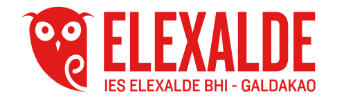 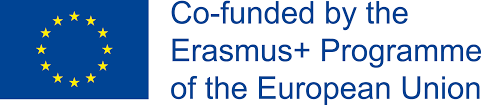 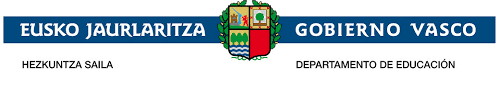 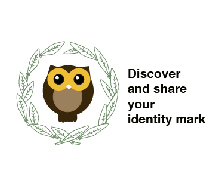 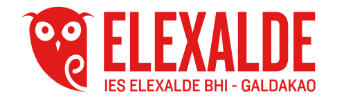 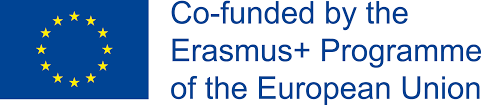 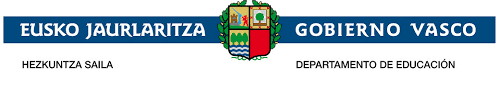 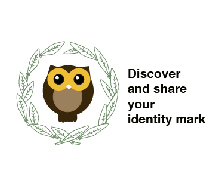 DIDACTIC UNIT  P 8-9-10 Basque musical instruments and dances
Subject: ENGLISH The activity has been created in the Music class and monitored by the Music teacher.Issue:Students are going to learn Basque musical instruments and learn to dance a typical one “ Zazpi jauzi” They will share them with the Greek partners and discover the lyra instrument which has been created by Greek students and learn different traditional dances . Pair work: Students have decided which musical instruments will talk about and design Power points about them. Group work: A group of students will dance a typical Basque one “ Jauzi zazpi” Justification of the proposal: As the project "Discover and share your identity mark " is a project between Elexalde school in the Basque Country and Katerini school in Greece , the knowledge  of typical Basque instruments and the lyra as an ancient instrument with important roots  is a way to strengthen links between Basque and Greek students. At the same time, the exchange of typical dances and learn how to dance a chosen one in both schools is very important to approach to each school´s culture.Problem situationContext:Our traditional instruments and dances are part of our heritage. The knowledge of them is a way to enrich our culture and understand both countries´ heritage.Problem:Will students in both school be able to show the others one of these dances and to dance them?Discover the origin of the Basque instruments and transmit to the Greek partners CompetencesBasic competences: Competence in linguistic and literary competence (communication skills) Technological Competence.Art Competence. Transversal competences:Communication competence: The English language will be used as the communication vehicle.ICT competence: Use of you tube to create the presentations.Didactic objectives:-Grow students' interest in the discovery of Basque instruments and motivate them to transmit it to the Greek partners.-Make them aware of the importance of discovering the Greek instruments, that is the lyra which is the instrument created by the Greek partners -Make students and families participate in their own decisions about the traditional recipe which will be included-Use of English in order to translate the Basque musical instruments which have been worked in Basque in the Music class and translated into English.-Prepare PowerPoints to explain the origin of the Basque instruments.-Create the song of the project to welcome the Greek students.-Create the lyrics of the song which will be translated from Basque into English.-Enjoy singing this song with Greek music and Basque lyrics translated into English.- Enjoy preparing a dance to be taught to Greek students in the exchange.-Awake their interest and motivation when learning Greek dances - Increase their interest in discovering the Greek dances danced by students.
- Build bridges between both schools through musical instruments and dances.- Interaction between schools through the creation of a typical Basque and Greece dance of the project.Contents:Different traditional Basque instruments  Jauzi zazpi” a traditional dance to teach Greek studentsThe song of the project.Task sequence:Initial stage--Brainstorming possible Basque instruments to be included.-Design them in posters and played them on the wall.-Choose the dance “ Jauzi zazpi” to teach the Greek studentsMiddle Stage-PowerPoints in the Music class in Basque and later translate them in the English class.-Dance “ Jauzi zazpi” as a tutorial for Greek students.Final Stage-Prepare a video of the dance “Jauzi zazpi”.-The Powerpoints of the musical instruments  -Create a video of the song of the project.Methodology:Flipped classroom. Students will see all dances done by the Greek students.Assessment:A kahoot prepared by the Music teacher about the Basque instruments.